О внесении изменений в Указ Губернатора Смоленской области 
от 18.03.2020 № 24	Руководствуясь подпунктом «в» пункта 2 Указа Президента Российской Федерации от 02.04.2020 № 239 «О мерах по обеспечению санитарно-эпидемиологического благополучия населения на территории Российской Федерации в связи с распространением новой коронавирусной инфекции        (COVID-19)», в связи с возможной угрозой массового заражения и распространения коронавирусной инфекции (COVID-19) на территории Вяземского городского поселения Вяземского района Смоленской областип о с т а н о в л я ю:1. Внести в Указ Губернатора Смоленской области от 18.03.2020 № 24           «О введении режима повышенной готовности» (в редакции указов Губернатора Смоленской области от 27.03.2020 № 29, от 28.03.2020 № 30, от 31.03.2020 № 31, от 03.04.2020 № 35, от 07.04.2020 № 36, от 10.04.2020 № 42) следующие изменения:1) в абзаце третьем подпункта 15.1 пункта 15 слова «в организациях» заменить словами «в органах, организациях»;2) дополнить пунктами 171 – 173 следующего содержания:«171. Ограничить с 18.00 12.04.2020 по 24.00 30.04.2020 въезд и выезд на территорию Вяземского городского поселения Вяземского района Смоленской области граждан, не имеющих регистрации по месту жительства (месту пребывания) в границах Вяземского городского поселения Вяземского района Смоленской области, за исключением:171.1. Граждан, въезд и выезд которых обусловлен:- исполнением ими обязательств, основанных на трудовых или иных договорах, в интересах юридических лиц и индивидуальных предпринимателей, осуществляющих деятельность на территории указанного муниципального образования;- исполнением ими должностных (служебных) обязанностей в органах, организациях, осуществляющих деятельность в сфере предотвращения и ликвидации последствий аварий, стихийных бедствий, иных чрезвычайных ситуаций, обеспечения личной и общественной безопасности граждан, обеспечения функционирования объектов жизнеобеспечения населения, обеспечения функционирования общественного транспорта, дорожной деятельности;- следованием к месту жительства на территории Вяземского городского поселения Вяземского района Смоленской области;- следованием транзитом через Вяземское городское поселение Вяземского района Смоленской области в случае отсутствия иных объездных путей.171.2. Граждан, прибывающих специальным автотранспортом (автомобили скорой медицинской помощи, пожарные машины, полиция и т.п.).172. При въезде на территорию Вяземского городского поселения Вяземского района Смоленской области граждане, указанные в пункте 171 настоящего Указа, обязаны проходить обязательную бесконтактную термометрию.При наличии температуры тела 37 градусов и выше и (или) при наличии признаков простудного заболевания (кашель и т.п.) такой гражданин не допускается ко въезду на территорию Вяземского городского поселения Вяземского района Смоленской области и подлежит доставке автомобилем скорой медицинской помощи в ближайшую медицинскую организацию для дальнейшего медицинского осмотра, диагностики и при необходимости лечения.173. Рекомендовать Управлению Министерства внутренних дел Российской Федерации по Смоленской области (О.А. Шкаликов), Управлению Федеральной службы войск национальной гвардии Российской Федерации по Смоленской области (К.В. Зыков), Администрации муниципального образования «Вяземский район» Смоленской области (И.В. Демидова), Департаменту Смоленской области по здравоохранению (Е.Н. Войтова) обеспечить исполнение мероприятий, указанных в пунктах 171 и 172 настоящего Указа.Наделить Администрацию муниципального образования «Вяземский район» Смоленской области (И.В. Демидова) полномочием по урегулированию конфликтных ситуаций, возникающих при исполнении мероприятий, указанных в пунктах 171 и 172 настоящего Указа.».2. Департаменту Смоленской области по внутренней политике 
(Р.В. Смашнев) обеспечить опубликование настоящего Указа в средствах массовой информации.3. Настоящий Указ вступает в силу со дня его официального опубликования.                                                                                                         А.В. Островский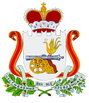 У  К  А  ЗГУБЕРНАТОРА СМОЛЕНСКОЙ ОБЛАСТИот 12.04.2020  № 44 